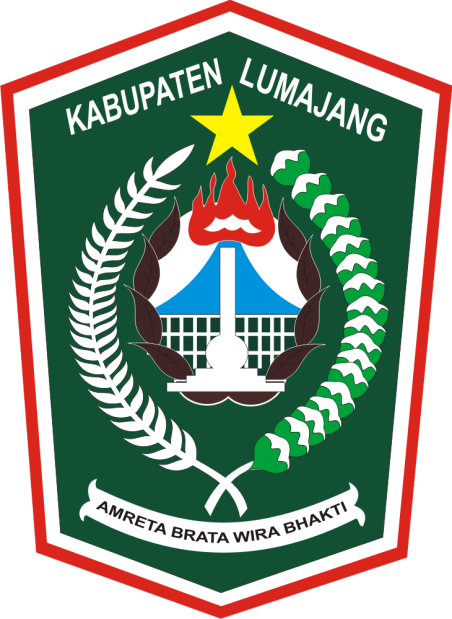 KECAMATAN GUCIALITPEMERINTAH KECAMATAN GUCIALIT BEKERJA SAMA DENGAN SAMSAT KABUPATEN LUMAJANG MEMPERMUDA AKSES PEMBAYARAN PAJAK SEPEDA MOTOR BISA MEMBAYAR DI KECAMATAN GUCIALIT PADA	:HARI		: SELASAPUKUL		: 09 – 00 S/d 14.00 WIBTEMPAT 		: RUANG PELAYANAN KECAMATAN GUCIALITNB# Kegiatan Di laksanakan setiap hari selasa.